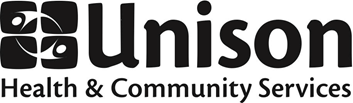 JOB POSTINGCommunity Dietitain - Primary Care, Keele Rogers SitePermanent, part-time  17.5 hours per week – Tuesdays, Wednesdays 1/2 day, and Thursdays  $35.21 to $41.71 per hour, for 17.5 hours per weeksalary is commensurate on experience and education  Unison Health and Community Services is a non-profit, community-based organization that serves neighbourhoods in North West Toronto. Operating out of six locations, Unison offers core services that include primary health care, counselling, health promotion, Early Years programs, legal services, harm reduction programs, housing assistance, adult protective services, Pathways to Education™ and a Diabetes Education Program. Unison’s mission is working together to deliver accessible and high quality health and community services that are integrated, respond to needs, build on strengths and inspire change.Unison Health and Community Services is committed to working from an inclusive, pro-choice, sex positive, harm reduction, anti-racist, anti-oppression and participatory framework.Unison is seeking a Community Dietitian to join the Primary Health Care team based at our Keele-Rogers site.  Reporting to the Clinical and Allied Health Site Manager, the ideal Dietitian for this position will have experience working with clients who are vulnerable and have food security issues.  The successful candidate will also bring strong skills in nutrition education, individual counseling, and group facilitation to the role.  An ability to speak Spanish and/or Portuguese will be considered a strong asset for this position.    Job Specific Responsibilities: Provide individual counselling to improve clients’ nutritional status through: assessment, client- centred dietary planning and evaluation, monitoring of nutritional status and making referrals in partnership with the clients and their families.Obtain and/or develop nutrition education resources that meet individual and/or community needs at appropriate literacy levelWork in collaboration with the Primary Health Care Team and other staff to bring a nutrition perspective to health initiatives.Liaise with community partners and conduct community outreach as appropriate.Co-facilitate group education classes to Early Years program participantsDeliver presentations to community groupsParticipate in team meetings and centre-wide initiativesDevelop, implement and evaluate programs or educational activitiesOrientate, supervise and support students and/or volunteersPerform administrative tasks. Job-Specific Qualifications:Member of the College of Dietitians of OntarioExperience in community health, experience working in a multidisciplinary team, an understanding of health promotion, and an understanding of social health determinants including food security issuesExperience and strong knowledge of pediatric nutrition concerns e.g. faltering growth, allergies, and feeding difficulties etc.Demonstrated knowledge of, and sensitivity to, the impact of social, economic, environmental and cultural issues on diverse communitiesKnowledge of issues affecting communities facing barriers to access in an urban environmentStrong written and oral communication skills Experience with Electronic Health RecordsExperience with group facilitation Ability to speak Spanish and/or PortugueseInterested candidates are asked to submit a résumé with covering letter by 4:00 pm on May 8, 2024 to:  Hiring Committee – Community DietitianUnison Health and Community ServicesToronto, ONhirings@unisonhcs.orgPlease cite UN_2024_026 in the subject line of the emailWe welcome applications from people who are reflective of the diverse communities we serve, including those who might need accommodation.Where needed, accommodations for applicants with disabilities will be provided, on request, to support their participation in all aspects of the recruitment process.While we thank all applicants for their interest, only those selected for interview will be contacted.